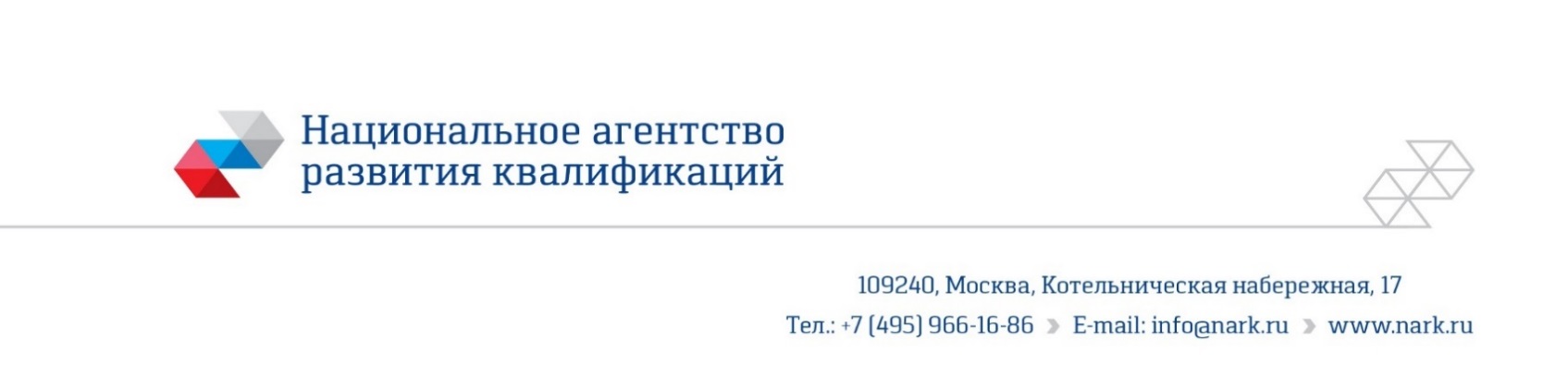 ОЦЕНОЧНОЕ  СРЕДСТВОдля оценки квалификацииЭлектромонтажник по кабельным сетям (5 уровень квалификации)Оценочное средство разработано в рамках Комплекса мероприятий по развитию механизма независимой оценки квалификаций, по созданию и поддержке функционирования базового центра профессиональной подготовки, переподготовки и повышения квалификации рабочих кадров, утвержденного 01 марта 2017 года.2018 год                            Состав оценочного средства1. Наименование квалификации и уровень квалификации: Электромонтажник по кабельным сетям (5 уровень квалификации).2. Номер квалификации:16.10800.08. ________________________________________________________(номер квалификации в реестре сведений о проведении независимой оценки квалификации)3. Профессиональный стандарт или квалификационные требования, установленные федеральными законами и иными нормативными правовыми актами Российской Федерации (далее - требования к квалификации): «Электромонтажник», утвержден приказом Министерства труда и социальной защиты РФ от 18 января 2017 года N 50н.4. Вид профессиональной деятельности: Монтаж электрического оборудования.5. Спецификация заданий для теоретического этапа профессионального экзаменаОбщая информация по структуре заданий для теоретического этапа профессионального экзамена:Количество заданий с выбором ответа: 78;Количество заданий с открытым ответом: 5;Количество заданий на установление соответствия: 15;Количество заданий на установление последовательности: 1;Время выполнения теоретического этапа профессионального экзамена: 90 минут.6. Спецификация заданий для практического этапа профессионального экзамена.7. Материально-техническое обеспечение оценочных мероприятий:а) материально-технические ресурсы для обеспечения теоретического этапа профессионального экзамена:1. Экзаменационная аудитория, оборудованная учебными столами и стульями.2. Компьютеры, с установленным программным обеспечением для прохождения тестирования.3. Проектор4. Экран5. Принтер6. Канцелярские принадлежности, бумага.б) материально-технические ресурсы для обеспечения практического этапа профессионального экзамена:Костюм летний термостойкийКаска термостойкая с защитным экраномПодшлемник термостойкий Полусапоги летние АптечкаДиэлектрический коврикПерчатки х/бПерчатки с полимерным покрытиемОгнетушитель ОУ-5 Стенд для разделки кабеля  Инструмент для снятия полупроводящего экрана на кабелях с изоляцией из сшитого полиэтилена КСП-50 Инструмент для разделки кабелей из сшитого полиэтилена КВТ КСП-65 63024 Штангенциркуль цифровой Matrix, 150 мм, точность до 0,01 мм Наборы торцевых головок 1/2 (12.5мм) КВТ  Набор для монтажа НМБ-4 КВТ 52525 Нож монтерский НМИ-02 (1000В) КВТ Бокорезы 160мм слесарно-монтажные серии МАСТЕР Ножницы секторные НС-70 (КВТ) Динамометрический ключ Головка торцевая (внутренний размер:24 мм, длинна:85мм) Пассатижи 160мм слесарно-монтажные серии МАСТЕР Горелка пропановая ПГ Напильник Молоток 400 г. Рамка ножовочная 300 мм Метр складной пластиковый 1000 мм. Кордощетка Маркер (черный) Маркер (белый) Уайт спирит 0,5 л Лупа Зеркало Ведро пластиковое Ведро для ветоши Наждачная бумага Набор салфеток с очищающей пропиткой Одноразовые сухие бумажные полотенца Секундомер-хронометр Защитные открытые очки Респиратор Маска Кабель АПвП2уг-10 1*120/70 Муфта соединительная ПССтО-10-70/120 Бирки на контрольные кабели D50мм8. Кадровое обеспечение оценочных мероприятий:1) Требования к образованию: высшее образование (профильное) или высшее образование и дополнительное профессиональное образование по профилю оцениваемой квалификации.2) Требования к опыту работы: не менее 3-х лет в должности инженера-электрика по виду профессиональной деятельности в области монтажа и эксплуатации кабельных сетей, содержащему оцениваемую квалификацию, но не ниже уровня оцениваемой квалификации.3) Требования к знаниям и умениям членов комиссии по оценке квалификации а) знаний:  - НПА в области независимой оценки квалификации и особенности их применения при проведении профессионального экзамена; - нормативные правовые акты, регулирующие вид профессиональной деятельности и проверяемую квалификацию; - методы оценки квалификации, определенные утвержденным Советом оценочным средством (оценочными средствами); - требования и порядок проведения теоретической и практической части профессионального экзамена и документирования результатов оценки;- порядок работы с персональными данными и информацией ограниченного использования (доступа); б) умений - применять оценочные средства; - анализировать полученную при проведении профессионального экзамена информацию, проводить экспертизу документов и материалов; - проводить осмотр и экспертизу объектов, используемых при проведении профессионального экзамена; - проводить наблюдение за ходом профессионального экзамена; - принимать экспертные решения по оценке квалификации на основе критериев оценки, содержащихся в оценочных средствах; - формулировать, обосновывать и документировать результаты профессионального экзамена; - использовать информационно-коммуникационные технологии и программно-технические средства, необходимые для подготовки и оформления экспертной документации4) Наличие подтверждения квалификации экспертов со стороны Совета по профессиональным квалификациям в электроэнергетике по установленной форме.5) Отсутствие ситуации конфликта интереса в отношении конкретных соискателей.9. Требования безопасности к проведению оценочных мероприятий (при необходимости): Проведение обязательного вводного инструктажа по охране труда и инструктажа по работе с программой электронного тестирования.10. Задания для теоретического этапа профессионального экзамена: Выберите один верный вариант ответаКАКОЕ КОЛИЧЕСТВО СИЛОВЫХ КАБЕЛЕЙ РЕКОМЕНДУЕТСЯ ПРОКЛАДЫВАТЬ В ОДНОЙ ТРАНШЕЕ? 1. не более шести силовых кабелей  2. не более пяти силовых кабелей3. не более трех силовых кабелей  Выберите все верные варианты ответаКАК ДОЛЖНЫ БЫТЬ ЗАЩИЩЕНЫ СИЛОВЫЕ КАБЕЛИ ОТ ВОЗМОЖНЫХ МЕХАНИЧЕСКИХ ПОВРЕЖДЕНИЙ?железобетонными плитами толщиной не менее 50 мм (кабели на напряжение 35 кВ и выше) плитами или глиняным обыкновенным кирпичом в один слой поперек трассы кабелей (кабели напряжением до 10 кВ) силикатным, а также глиняным пустотелым или дырчатым кирпичом (силовые кабели на все классы напряжений)глиняным обыкновенным кирпичом в один слой вдоль кабельной  трассы при рытье траншеи землеройным механизмом с шириной фрезы менее 250 мм, а также для одного кабеля Выберите один верный вариант ответаВ КАКИХ СЛУЧАЯХ ДЛЯ КАБЕЛЬНЫ ЛИНИЙ НАПРЯЖЕНИЕМ ДО 20 кВ ДОПУСКАЕТСЯ ПРИМЕНЯТЬ ПЛАСТМАССОВЫЕ СИГНАЛЬНЫЕ ЛЕНТЫ?в траншеях с количеством кабельных линий не более двух применять вместо кирпича сигнальные пластмассовые сигнальные ленты применение сигнальных лент в местах пересечений кабельных линий с инженерными коммуникациями и над кабельными муфтами применение сигнальных лент на подходах линий к распределительным устройствам и подстанциям в радиусе 5 мВыберите все верные варианты ответаКАКОЕ РАССТОЯНИЕ ПО ГОРИЗОНТАЛИ В СВЕТУ ДОЛЖНО ВЫДЕРЖИВАТЬСЯ ПРИ ПАРАЛЛЕЛЬНОЙ ПРОКЛАДКЕ СИЛОВЫХ КАБЕЛЬНЫХ ЛИНИЙ? не менее 100 мм между силовыми кабелями до 10 кВ, а также между ними и контрольными кабелями не менее 150 мм между силовыми кабелями до 20 кВ и кабелями до 1 кВ3. не менее 250 мм между кабелями 20-35 кВ и между ними и другими кабелями 4. не менее 500 мм между кабелями, эксплуатируемыми различными организациями, а также между силовыми кабелями и кабелями связи 5. не менее 500 мм между маслонаполненными кабелями 110-220 кВ и другими кабелями Выберите один верный вариант ответаКАКОЕ РАССТОЯНИЕ ПО ГОРИЗОНТАЛИ В СВЕТУ ДОЛЖНО ВЫДЕРЖИВАТЬСЯ ПРИ ПАРАЛЛЕЛЬНОЙ ПРОКЛАДКЕ КОНТРОЛЬНЫХ КАБЕЛЕЙ?не менее 100 ммне более 150 ммне нормируется Выберите один верный вариант ответаКАКИЕ ТРЕБОВАНИЯ РЕКОМЕНДУЕТСЯ ВЫПОЛНЯТЬ ПРИ ПРОКЛАДКЕ СИЛОВЫХ КАБЕЛЕЙ ДО 1 кВ В КАБЕЛЬНЫХ СООРУЖЕНИЯХ? 1. над кабелями выше 1 кВ, при этом их следует отделять несгораемой перегородкой с пределом огнестойкости не менее 0,25 часа 2. под кабелями выше 1 кВ, при этом их следует отделять несгораемой перегородкой с пределом огнестойкости не менее 0,5 часа3. над кабелями выше 1 кВ, при этом их следует отделять несгораемой перегородкой с пределом огнестойкости не менее 0,5 часаВыберите один верный вариант ответаКАКОЕ РАССТОЯНИЕ ДОЛЖНО БЫТЬ МЕЖДУ ПАРАЛЛЕЛЬНО ПРОЛОЖЕННЫМИ В ПРОИЗВОДСТВЕННЫХ ПОМЕЩЕНИЯХ СИЛОВЫМИ КАБЕЛЯМИ И ВСЯКОГО РОДА ТРУБОПРОВОДАМИ? 1. не менее 0,25 м2. не менее 0,3 м3. не менее 0,5 м Выберите все верные варианты ответаКАКИЕ ТРЕБОВАНИЯ ПРЕДЪЯВЛЯЮТСЯ К РАБОТНИКУ ПРИ РАБОТЕ С ИНСТРУМЕНТОМ И ПРИСПОСОБЛЕНИЯМИ?1.  выполнять только ту работу, которая поручена руководителем работы и по выполнению которой работник прошел инструктаж по охране труда 2. пройти обучение на рабочем месте3. работать только с тем инструментом и приспособлениями, при работе с которыми работник обучался безопасным методам и приемам выполнения работ 
            4. применять средства индивидуальной защиты 9. Выберите все верные варианты ответаЧТО ВХОДИТ В ПЕРИОДИЧЕСКУЮ ПРОВЕРКУ ЭЛЕКТРОИНСТРУМЕНТА И ПРИСПОСОБЛЕНИЙ?1. внешний осмотр 2. проверка работы на холостом ходу не менее 5 мин 3.  измерение сопротивления изоляции мегаомметром на напряжение 500 В  в течение 1 мин при выключателе в положении "вкл", при этом сопротивление изоляции должно быть не менее 0,5 Мом 4. смазка движущихся частей5. проверка исправности цепи заземления (для электроинструмента класса I) 10. Выберите один верный вариант ответаКАКОЕ ТРЕБОВАНИЕ НЕБХОДИМО ВЫПОЛНЯТЬ ПРИ ПРОГРЕВЕ СИЛОВОГО КАБЕЛЯ ЭЛЕКТРИЧЕСКИМ ТОКОМ?применять напряжения выше 250 Вприменять напряжение до 250 В заземлять вместе с металлической оболочкой кабеля силовые трансформаторы, сварочные и другие машины, используемые при прогреве на напряжения выше 36 В 11. Выберите один верный вариант ответаКАКАЯ ДОЛЖНА ВЫДЕРЖИВАТЬСЯ СКОРОСТЬ РАСКАТКИ КАБЕЛЯ ПРИ ЕГО ПРОКЛАДКЕ С ДВИЖУЩИХСЯ ТРАНСПОРТНЫХ СРЕДСТВ?до 3 км / ч до 10 км/чдо 5 км/ч12. Выберите один верный вариант ответаКАК СЛЕДУЕТ ПОДБИРАТЬ СТРОПЫ ОБЩЕГО НАЗНАЧЕНИЯ?чтобы угол между их ветвями не превышал 90° чтобы угол между их ветвями не превышал 120°чтобы угол между их ветвями не превышал 60°        13. Выберите один верный вариант ответа НА КАКУЮ ВЫСОТУ НЕОБХОДИМО ПОДНИМАТЬ ГРУЗ  ДЛЯ ПРЕДВАРИТЕЛЬНОЙ ПРОВЕРКИ ПРАВИЛЬНОСТИ ЕГО СТРОПОВКИ? 200 - 400 мм200 - 300 мм 150 - 350 мм14. Выберите один верный вариант ответаВ КАКОМ СЛУЧАЕ РАЗРЕШЕНО ПЕРЕМЕЩАТЬ ГРУЗ В ГОРИЗОНТАЛЬНОМ НАПРАВЛЕНИИ? когда он предварительно поднят на 0, 5 м выше встречающегося на пути оборудования, штабелей груза и других предметов когда под грузом отсутствуют людикогда груз подвешен один рог двурогого крюка15. Выберите все верные варианты ответаКАКИЕ РАБОТЫ ОТНОСЯТСЯ К РАБОТАМ НА ВЫСОТЕ? когда существуют риски, связанные с возможным падением работника с высоты 1,8м и более когда работник осуществляет подъем, превышающий по высоте 5 м, или спуск, превышающий по высоте 5 м, по вертикальной лестнице, уголнаклона которой к горизонтальной поверхности более 75° когда работы производятся на площадках на расстоянии ближе 2 м от неогражденных перепадов по высоте более 1,8 м, а также если высота ограждения этих площадок менее 1,1м когда существуют риски, связанные с возможным падением работника с высоты менее 1,8 м, если работа проводится над машинами или механизмами, водной поверхностью или выступающими предметами 16. Выберите один верный вариант ответаДЛЯ КАКИХ РАБОТНИКОВ ПРОВОДИТСЯ ОБУЧЕНИЕ БЕЗОПАСНЫМ МЕТОДАМ И ПРИЕМАМ ВЫПОЛНЕНИЯ РАБОТ НА ВЫСОТЕ?1. допускаемых к работам на высоте впервые2. переводимых с других работ, если указанные работники ранее непроходили соответствующего обучения3. имеющих перерыв в работе на высоте более шести месяцев 4. имеющих перерыв в работе на высоте более одного года17. Выберите один верный вариант ответаСКОЛЬКО ОПРЕДЕЛЕНО ГРУПП ПО БЕЗОПАСНОСТИ РАБОТ НА ВЫСОТЕ?1. нет определенных групп2. две  группы3. три  группы  4. четыре группы18. Выберите один верный вариант ответаВ КАКИХ СЛУЧАЯХ НЕ ДОПУСКАЕТСЯ ВЫПОЛНЕНИЕ РАБОТ НА ВЫСОТЕ?при грозе или тумане, исключающем видимость в пределах фронта работ2. при гололеде с обледенелых конструкций и в случаях нарастаниях стенки гололеда на проводах, оборудовании, инженерных конструкциях (в том числе опорах линий электропередачи), деревьях3. в темное время суток  19. Выберите все верные варианты ответа КАКИЕ РАБОТЫ НА ВЫСОТЕ ВЫПОЛНЯЮТСЯ ПО НАРЯДУ-ДОПУСКУ?1. все работы, выполняемые на высоте  2. входящие в утвержденный работодателем перечень работ, выполняемых на высоте по наряду-допуску 3. работы на высоте, выполняемые на нестационарных рабочих местах  20. Выберите один верный вариант ответаЧТО ОПРЕДЕЛЯЕТ НАРЯД-ДОПУСК ПРИ РАБОТЕ НА ВЫСОТЕ?место производства работ на высоте, их содержание, условия проведения работ, время начала и окончания работсостав бригады, выполняющей работы, ответственных лиц при выполнении этих работ  + 3. объем выполняемых работ, время непрерывного проведения работ 4. состав используемых материалов при проведении работ21. Выберите один верный вариант ответаКТО ОСУЩЕСТВЛЯЕТ ПОВТОРНЫЙ ДОПУСК В ПОСЛЕДУЮЩИЕ СМЕНЫ НА ПОДГОТОВЛЕННОЕ РАБОЧЕЕ МЕСТО?ответственный исполнитель (производитель) работ из числа (бригадиров, звеньевых и высококвалифицированных рабочих)Ответственный руководитель работ  назначенное должностное лицо, ответственное за утверждение ППР на высотедолжностные лица, имеющие право выдавать наряд-допуск, из числа руководителей и специалистов22. Выберите один верный вариант ответаКАКОЙ ИЗ ПРИВЕДЁННЫХ МЕТАЛЛИЧЕСКИХ ПРОВОДНИКОВ  ПРИГОДЕН ДЛЯ ИЗГОТОВЛЕНИЯ СПИРАЛЕЙ ЭЛЕКТРИЧЕСКИХ ПЛИТОК?1. медный2. никелиновый  3. алюминиевый4. стальной23. Выберите один верный вариант ответаКАКОЕ ВЕЩЕСТВО ИСПОЛЬЗУЮТ В КАЧЕСТВЕ ИЗОЛЯТОРОВ?1. эбонит 2. медь3. серебро4. золото24. ЭЛЕКТРИЧЕСКИМ ТОКОМ В МЕТАЛЛАХ НАЗЫВАЕТСЯ _________________________________________________________________25. Выберите один верный вариант ответаКАКАЯ ИЗ ФОРМУЛ ВЫРАЖАЕТ ЗАКОН ОМА ДЛЯ ПОЛНОЙ ЦЕПИ?1. Q = IUt;2. I = U/R;3. P = IU;4. I = E/(R+r) 26. Выберите один верный вариант ответаКАКИМ ПРИБОРОМ ИЗМЕРЯЮТ НАПРЯЖЕНИЕ НА УЧАСТКЕ ЦЕПИ?1. омметром2. вольтметром 3. амперметром4. ваттметром27. Выберите один верный вариант ответаКАК ПОДКЛЮЧАЕТСЯ АМПЕРМЕТР В ЦЕПИ?1. параллельно к нагрузке2. последовательно к нагрузке  3. параллельно и последовательно к нагрузке4. ни один из ответов не верный28. Выберите один верный вариант ответаВ КАКИХ ЕДИНИЦАХ ИЗМЕРЯЕТСЯ ЭЛЕКТРИЧЕСКАЯ МОЩНОСТЬ?1. Джоуль2. Ом3. Ватт  4. Ампер29. Выберите один верный вариант ответаЧЕМУ РАВНО СОПРОТИВЛЕНИЕ ДВУХ ПОСЛЕДОВАТЕЛЬНО СОЕДИНЁННЫХ ПРОВОДНИКОВ?1. сопротивлению одного из них2. сумме их сопротивлений   3. разности их сопротивлений4. произведению их сопротивлений30. Выберите один верный вариант ответа
КАК ОПРЕДЕЛИТЬ НАПРАВЛЕНИЕ МАГНИТНОГО ПОЛЯ ВОКРУГ ПРОВОДНИКА С ТОКОМ?1. вторым законом Кирхгофа        2. правилом левой руки3. правилом буравчика  4. правилом правой руки31. Выберите один верный вариант ответаНАЗОВИТЕ ПРИЧИНУ, ВЫЗЫВАЮЩУЮ ПОЯВЛЕНИЕ ИНДУКТИВНЫХ ТОКОВ?1. индуктивное сопротивление проводника2. магнитная индукция3. электродвижущая сила индукции   4. магнитный поток32. Выберите один верный вариант ответаКАК ВЗАИМОДЕЙСТВУЮТ МЕЖДУ СОБОЙ ДВА ПРОВОДНИКА, ПО КОТОРЫМ ТОК ПРОТЕКАЕТ В ОДНОМ НАПРАВЛЕНИИ?1. отталкиваются2. остаются неподвижными3. перегреваются4. притягиваются  33. Выберите один верный вариант ответаКАК НАЗЫВАЕТСЯ ТОК, КОТОРЫЙ ПЕРИОДИЧЕСКИ, ЧЕРЕЗ РАВНЫЕ ПРОМЕЖУТКИ ВРЕМЕНИ ИЗМЕНЯЕТСЯ КАК ПО ВЕЛИЧИНЕ, ТАК И ПО НАПРАВЛЕНИЮ?1. пульсирующим2. переменным  3. постоянным4. кратковременным34. Выберите один верный вариант ответа КАКАМ СОПРОТИВЛЕИЕМ ОБЛАДАЕТ КОНДЕНСАТОР?1. активным2. индуктивным3. полным4. ёмкостным  35. Выберите один верный вариант ответаВ КАКИХ УСТРОЙСТВАХ ИСПОЛЬЗУЕТСЯ ЯВЛЕНИЕ ВЗАИМОИНДУКЦИИ?1. в конденсаторах2. в аккумуляторах3. в трансформаторах 4. при передаче электроэнергии36. Выберите один верный вариант ответаВ  КАКИХ ЕДИНИЦАХ ИЗМЕРЕНИЯ ЭЛЕКТРИЧЕСКОЙ ЁМКОСТИ КОНДЕНСАТОРА?1. Кулон2. Фарада 3. Вольт4. Ом37. Выберите один верный вариант ответаКАК ИЗОБРАЖАЕТСЯ ПЕРЕКЛЮЧАЮЩИЙ КОНТАКТ?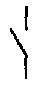 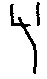 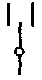 38. Выберите один верный вариант ответаКАКИМ СИМВОЛОМ ОБОЗНАЧАЕТСЯ  ВЫКЛЮЧАТЕЛЬ-РАЗЪЕДИНИТЕЛЬ?1.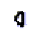 2. 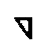 3.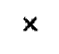 4. 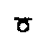     39. Выберите один верный вариант ответаКАКИМ СИМВОЛОМ ИЗОБРАЖАЕТСЯ КОНТАКТ С СИСТЕМОЙ ДУГОГАШЕНИЯ?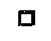 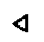 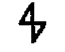    40. Выберите один верный вариант ответаКАК ОБОЗНАЧАЕТСЯ ЗАМЫКАЮЩИЙ КОНТАКТ С АВТОМАТИЧЕСКИМ СРАБАТЫВАНИЕМ? 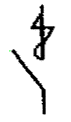 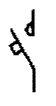 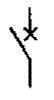 11. Критерии оценки (ключи к заданиям), правила обработки результатов теоретического этапа профессионального экзамена и принятия решения о допуске (отказе в допуске) к практическому этапу профессионального экзамена1,21Правила обработки результатов и принятия решения о допуске (отказе в допуске) к практическому этапу экзамена:Суммирование баллов за каждый вопрос. Допуск к практическому этапу профессионального экзамена осуществляется при наборе не менее 36 баллов.Вариант соискателя формируется из случайно подбираемых заданий в соответствии со спецификацией. Вариант соискателя содержит 40 заданий. Баллы, полученные за выполненное задание, суммируются. Максимальное количество баллов – 40. Решение о допуске к практическому этапу экзамена принимается при условии достижения набранной суммы баллов от 36.12. Задания для практического этапа профессионального экзамена:ЗАДАНИЕ № 1 НА ВЫПОЛНЕНИЕ ТРУДОВЫХ ФУНКЦИЙ,
ТРУДОВЫХ ДЕЙСТВИЙ
В РЕАЛЬНЫХ ИЛИ МОДЕЛЬНЫХ УСЛОВИЯХТрудовая функция:Монтаж кабельных сетейТрудовые действия:Монтаж силовых кабелей в траншеях, каналах, тоннелях и внутри зданий.Задание: Используя набор инструмента, провести монтаж соединительной муфты на кабеле 10 кВ с изоляцией из СПЭ марки АПвПуг.Условия выполнения задания1. Место выполнения задания: полигон2. Максимальное время выполнения задания: 70 мин.3. Вы можете воспользоваться: костюм летний термостойкий, каска тремостойкая с защитным экраном, подшлемник термостойкий, полусапоги летние, аптечка, диэлектрический коврик, перчатки х/б, перчатки с полимерным покрытием, огнетушитель ОУ-5.Место выполнения задания: Центр оценки квалификацииМаксимальное время выполнения задания: 60 мин.Критерии оценки1. Экзаменуемый должен ознакомиться с рабочим местом, материалами и приспособлениями.2. Получить разрешение на производство работ.Положительное решение о соответствии квалификации соискателя положениям профессионального стандарта в части трудовой функции «Монтаж силовых кабелей в траншеях, каналах, тоннелях и внутри зданий» принимается при правильном проведении монтажных работ.ЗАДАНИЕ № 2 НА ВЫПОЛНЕНИЕ ТРУДОВЫХ ФУНКЦИЙ,
ТРУДОВЫХ ДЕЙСТВИЙ
В РЕАЛЬНЫХ ИЛИ МОДЕЛЬНЫХ УСЛОВИЯХТрудовая функция:Монтаж кабельных сетейТрудовые действия:Монтаж силовых кабелей в траншеях, каналах, тоннелях и внутри зданий.Задание:Монтаж концевой кабельной муфты 35 кВ на 3D макете.Условия выполнения задания1. Место выполнения задания: экзаменационная аудитория.2. Максимальное время выполнения задания: 60 мин.3. Вы можете воспользоваться: программным комплексом TWR-12Место выполнения задания: Центр оценки квалификацииМаксимальное время выполнения задания: 60 мин.Критерии оценкиЭкзаменуемый должен ознакомиться с заданием и местом проведения работыПолучить разрешение на производство работы.Положительное решение о соответствии квалификации соискателя положениям профессионального стандарта в части трудовой функции «Монтаж силовых кабелей в траншеях, каналах, тоннелях и внутри зданий» принимается при правильном выполнении работ по монтажу концевой кабельной муфты 35 кВ на 3D макете.Модельный ответ к заданию №1
«Монтаж соединительной муфты на кабеле 10 кВ с изоляцией из СПЭ марки АПвПуг»Прослушать целевой инструктаж на рабочем месте. (Условно)Очистить кабелиПроверка соответствия  марки кабеля (конструкции, размеров и сечения тпж) описанию на этикетке муфты.Проверка комплектации муфты в соответствии с упаковочной ведомостьюПроверка соответствия основных компонентов набора размерам кабеляПроверка кабеля на овальность и эксцентриситетПроверка торцов кабеля со стороны монтажа на наличие влаги.Распрямить кабелиУложить кабели внахлёстОтметить опорную линиюУдалить наружный покровУдалить разделительный слойПроверить на влажность влагонабухающие лентыУдалить медные ленты, скрепляющие медный проволочный экранОтогнуть проволоки на наружный покровЗафиксировать проволоки экрана лентой ПВХОбрезать жилу по опорной линииУдалить э/п экран, не доходя 40 мм до среза наружного покрова (+-2,00  мм)Проверить чистоту и качество изоляционной поверхностиУдалить остатки э/п слоя на поверхности изоляции (в случае обнаружения)Удалить изоляцию с жил обоих кабелей под соединительОчистить и обезжирить поверхность изоляции и э/п слояНамотать ленту «стресс-контроль» красного цета на срез э/п слояУсадить трубки «стресс-контроль»Надвинуть на один из кабелей трубки: черно-красную и внешнюю чернуюУстановить соединитель. Выполнить предварительную затяжку. Сорвать головки болтовПроверить и при необходимости удалить острые выступающие кромки болтовОчистить и обезжирить соединительНанести мастичную пластину на соединительНадвинуть и усадить двухслойную экранированную трубкуПодмотать муфту алюминиевой фольгойОтогнуть проволоки экрана на муфту и соединить экран, расположив механический соединитель сбоку муфты болтами вверхНанести второй слой алюминиевой фольги в районе соединителяОчистить и обезжирить наружную оболочку кабеляНадвинуть и усадить внешнюю трубкуЗаполнить и повесить кабельную биркуМодельный ответ к заданию №2
«Монтаж концевой кабельной муфты 35 кВ на 3D макете с использованием компьютерной модели ПК «TWR12-3D» монтажа концевой кабельной муфты 35 кВ».1. По прибытии на рабочее место прослушать целевой инструктаж (Ознакомление с работой ПК «TWR12-3D»).2. Продемонстрировать особенности подготовки и разделки кабеля.3. Продемонстрировать приемы и этапы монтажа концевой кабельной муфты 35 кВ. 4. Продемонстрировать знания порядка ввода в эксплуатацию концевой кабельной муфты 35 кВ5. Доложить об окончании выполнения задания  (условно).Приложение 1Схема для выполнения задания
монтаж соединительной муфты на кабеле 10 кВ с изоляцией из СПЭ марки АПвПуг.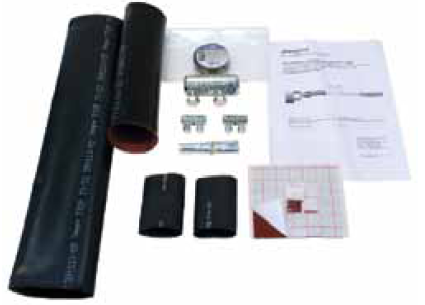 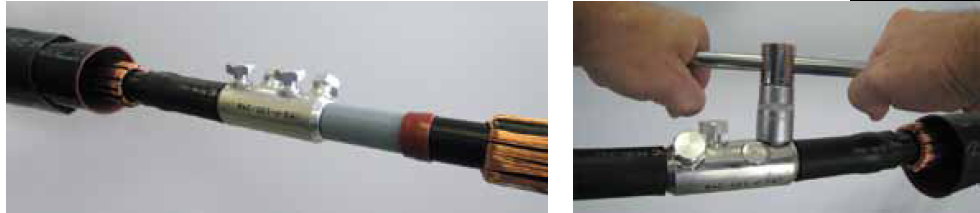 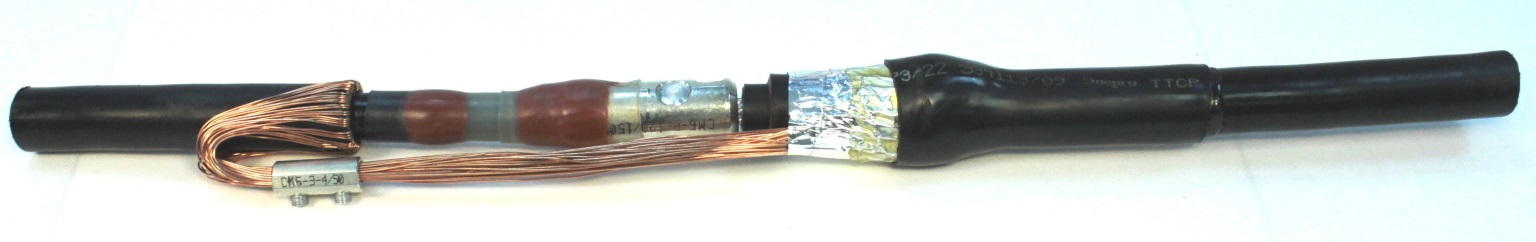 Правила обработки результатов практической части экзамена: Практическое задание считается выполненным при условии выполнения практического задания №1 и практического задания №2 при условии соответствия предметов оценивания указанным критериям их оценки. 13. Правила обработки результатов профессионального экзамена и принятия решения о соответствии квалификации соискателя требованиям к квалификацииПоложительное решение о соответствии квалификации соискателя требованиям к квалификации Электромонтажник по кабельным сетям (5 уровень квалификации) принимается при прохождении экзаменуемым теоретического и практического этапов профессионального экзамена.14. Перечень нормативных правовых и иных документов, использованных при подготовке комплекта оценочных средств:– Правила по охране труда при эксплуатации электроустановок (утв. приказом Минтруда и соцзащиты РФ от 24.07.2013 № 328н) Правила по охране труда при работе с инструментом и приспособлениями   (утв. приказом Минтруда России от 17 августа 2015 года №552н) - Правила устройства электроустановок (утв. приказом Минэнерго от 08.07.2002 № 204)- Правила по охране труда при работе на высоте (утв. приказом Минтруда от 28 марта 2014 года № 155н) - Правила по охране труда при погрузочно - разгрузочных работах и размещении грузов (утв. приказом Минтруда от 17 сентября 2014 года № 642н).- Правила противопожарного режима в Российской Федерации (утв.  Постановлением Правительства РФ от 25.04.2012 № 390).- Инструкция по оказанию первой помощи при несчастных случаях на производстве (утв. Членом Правления ОАО «РАО ЕЭС России» техническим директором Б.Ф.Вайнзихером от 21.06.2007г.)- Приказ Минздравсоцразвития России от 04.05.2012 N 477н "Об утверждении перечня состояний, при которых оказывается первая помощь, и перечня мероприятий по оказанию первой помощи" (Зарегистрировано в Минюсте России 16.05.2012 N 24183)- ГОСТ 12.4.026-2015. Межгосударственный стандарт. Система стандартов безопасности труда. Цвета сигнальные, знаки безопасности и разметка сигнальная. Назначение и правила применения. Общие технические требования и характеристики. Методы испытаний" (введен в действие Приказом Росстандарта от 10.06.2016 N 614-ст)- СНиП 12-03-01 «Безопасность труда в строительстве. Общие требования. Часть 1».- СНиП 12-04-02 «Безопасность труда в строительстве. Строительное производство. Часть 2».- Приказ Министерства труда и социальной защиты РФ от 1 июня 2015 г. N 336н "Об утверждении Правил по охране труда в строительстве".-Положение о разработке оценочных средств для проведения независимой оценки квалификации (Приказ Минтруда России № 601н от  01 ноября 2016 года).1Паспорт комплекта оценочных средств31.1. Область применения31.2. Спецификация заданий для теоретического этапа профессионального экзамена31.3. Спецификация заданий для практического этапа профессионального экзамена51.4. Материально-техническое обеспечение оценочных мероприятий52Оценочные средства для профессионального экзамена92.1. Оценочные средства для теоретического этапа профессионального экзамена92.2. Оценочные средства для практического этапа профессионального экзамена27Модельные ответы к практическим заданиям29Знания, умения в соответствии с требованиями к квалификации, на соответствие которым проводится оценка квалификацииКритерии оценки квалификацииТип
и № задания123Правила монтажа силовых и контрольных кабелей в траншеях, каналах, тоннелях и внутри зданий1 балл1,2,3,4,5,6,7,8,Правила пользования ручным и электрифицированным ручным инструментом, используемым при монтаже силовых и контрольных кабелей в траншеях, каналах, тоннелях и внутри зданий1 балл8,9Правила пользования технологическим оборудованием, используемым при монтаже силовых и контрольных кабелей в траншеях, каналах, тоннелях и внутри зданий1 балл10,11Правила строповки и перемещения монтируемого оборудования1 балл12,13,14Требования охраны труда при работе на высоте1 балл15,16,17,18,19,20,21Основы электротехники1 балл22,23,24,25,26,27,28,29,30,31,32,33,34,35,36Условные изображения на чертежах и схемах1 балл37,38,39,40Трудовые функции,трудовые действия, умения в соответствии с требованиями к квалификации, на соответствие которым проводится оценка квалификацииКритерииоценки квалификацииТип
и № задания123Монтаж силовых кабелей в траншеях, каналах, тоннелях и внутри зданий.- Правила по охране труда при эксплуатации электроустановок (утв. приказом Минтруда от 24.07.2013 № 328н)- Правила устройства электроустановок (утв. приказом Минэнерго от 08.07.2002 № 204)- Правила по охране труда при работе на высоте (утв. приказом Минтруда от 28 марта 2014 года № 155н) - Правила по охране труда при работе с инструментом и приспособлениями (утв. приказом Минтруда от 17.08.2015 № 552н.Задание 1,2№ заданияПравильные варианты ответа, модельные ответы и (или) критерии оценкиВес или баллы, начисляемые за правильно выполненное задание11 балл21 балл31 балл41 балл51 балл61 балл71 балл81 балл91 балл101 балл111 балл121 балл131 балл141 балл151 балл161 балл171 балл181 балл191 балл201 балл211 балл221 балл231 балл241 балл251 балл261 балл271 балл281 балл291 балл301 балл311 балл321 балл331 балл341 балл351 балл361 балл371 балл381 балл391 балл401 балл411 балл421 балл431 балл441 балл451 балл461 балл471 балл481 балл491 балл501 балл511 балл521 балл531 балл541 балл551 балл561 балл571 балл581 балл591 балл601 балл611 балл621 балл631 балл641 балл651 балл661 балл671 балл681 балл691 балл701 балл711 балл721 балл731 балл741 балл751 балл761 балл771 балл781 балл791 балл801 балл811 балл821 балл831 балл841 балл851 балл861 балл871 балл881 балл891 балл901 балл911 балл921 балл931 балл941 балл951 балл961 балл971 балл981 балл991 балл